КАРАР                                                             ПОСТАНОВЛЕНИЕ                                                                                    10 май   2016 й.                              № 10                             10  мая  2016 г.«Об утверждении Положения о порядке сообщениямуниципальными служащими администрациисельского поселения Каралачикский сельсоветмуниципального района Федоровский районРеспублики Башкортостан о возникновении личнойзаинтересованности при исполнении должностныхобязанностей, которая приводит или может привестик конфликту интересов» Во исполнение Федерального закона от 02.03.2007 № 25-ФЗ «О муниципальной службе в Российской Федерации», Федерального закона от 25.12.2008 № 273-ФЗ «О противодействии коррупции» и с целью исполнения Указа Президента Российской Федерации от 22 декабря 2015 года № 650                                 «О порядке сообщения лицами, замещающими отдельные государственные должности Российской Федерации, должности федеральной государственной службы, и иными лицами о возникновении личной заинтересованности при исполнении должностных обязанностей, которая приводит или может привести к конфликту интересов»:1. Утвердить Положение о порядке сообщения муниципальными служащими администрации сельского поселения Каралачикский сельсовет муниципального района Федоровский район Республики Башкортостан,                              о возникновении личной заинтересованности, которая приводит или может привести к конфликту интересов (прилагается).2. Ознакомить муниципальных служащих, замещающих должности муниципальной службы в администрации сельского поселения, с Положением, утвержденным настоящим распоряжением, в течение пяти дней со дня издания настоящего постановления.3. Настоящее постановление  разместить на официальном сайте.4. Контроль за исполнением настоящего постановления возложить на управляющую делами администрации сельского поселения  Р.З.Ишманову Глава сельского поселения                                               Р.Я.Ибрагимов                                                                         Приложение №1 к постановлению                                                                                    От 10 мая 2016 г. № 10Положениео порядке сообщения муниципальными служащими администрации сельского поселения Каралачикский сельсовет муниципального района Федоровский район Республики Башкортостан о возникновении личной заинтересованности при исполнении должностных обязанностей, которая приводит или может привести к конфликту интересов1.Общие положения 1.1. Настоящим положением в соответствии с требованиями Федерального закона от 02.03.2007 № 25-ФЗ «О муниципальной службе в Российской Федерации» и Федерального закона от 25.12.2008 № 273-ФЗ «О противодействии коррупции» определяется порядок сообщения муниципальными служащими администрации сельского поселения Каралачикский сельсовет муниципального района Федоровский район Республики Башкортостан о возникновении личной заинтересованности при исполнении должностных обязанностей, которая приводит или может привести к конфликту интересов (далее - Положение).1.2. В Положении применяются следующие понятия:Конфликт интересов - ситуация, при которой личная заинтересованность (прямая или косвенная) лица, замещающего должность, замещение которой предусматривает обязанность принимать меры по предотвращению и урегулированию конфликта интересов, влияет или может повлиять на надлежащее, объективное и беспристрастное исполнение им должностных (служебных) обязанностей (осуществление полномочий)».Личная заинтересованность - под личной заинтересованностью понимается возможность получения доходов в виде денег, иного имущества, в том числе имущественных прав, услуг имущественного характера, результатов выполненных работ или каких-либо выгод (преимуществ) лицом, указанным в пункте 2 настоящего Положения, и (или) состоящими с ним в близком родстве или свойстве лицами (родителями, супругами, детьми, братьями, сестрами, а также братьями, сестрами, родителями, детьми супругов и супругами детей), гражданами или организациями, с которыми лицо, указанное в пункте 2 настоящего Положения, и (или) лица, состоящие с ним в близком родстве или свойстве, связаны имущественными, корпоративными или иными близкими отношениями.Муниципальный служащий - лицо замещающее должность муниципальной службы в администрации сельского поселения за исключением должности Главы администрации сельского поселения.2. Порядок сообщения о возникновении личной заинтересованностипри исполнении должностных обязанностей, которая приводит или может привести к конфликту интересов2.1. Муниципальный служащий обязан в письменной форме уведомить Главу администрации сельского поселения (далее – Глава администрации), о личной заинтересованности при исполнении должностных обязанностей, которая может привести к конфликту интересов, и принимать меры по предотвращению подобно конфликта.2.2. Уведомление о личной заинтересованности при исполнении должностных обязанностей, которая может привести к конфликту интересов, и принимать меры по предотвращению подобно конфликта (далее - уведомление) оформляется по форме согласно Приложению № 1 к настоящему Положению.2.3. В уведомлении указываются следующие сведения:а)   фамилия, имя, отчество, должность, представившего уведомление;б)   суть личной заинтересованности;в)           описание должностных обязанностей, на надлежащее исполнение которых может негативно повлиять либо негативно влияет личная заинтересованность.г)            предложения по урегулированию конфликта интересов.д)           дата подачи уведомления.Муниципальный служащий вправе указать в уведомлении и иные сведения, не предусмотренные настоящим пунктом, имеющие значение для предотвращения и урегулирования конфликта интересов.2.4. Уведомление подписывается муниципальным служащим лично с указанием расшифровки подписи.2.5. Уведомление подаётся муниципальным служащим главе администрации сельского поселения (далее – главе).2.6. Управляющий делами осуществляют регистрацию уведомлений в Журнале регистрации уведомлений, по форме согласно Приложению № 2 к настоящему Положению (далее – журнал) в день поступления уведомления. На уведомлении ставится отметка о его поступлении с указанием даты и регистрационного номера по журналу, на копии уведомления делается письменная отметка о дате и времени получения уведомления, копия уведомления с отметкой о регистрации выдаётся муниципальному служащему под роспись.2.7. Управляющий делами в день регистрации уведомления передает его Главе администрации, для направления в комиссию по соблюдению требований к служебному поведению муниципальных служащих администрации сельского поселения и урегулированию конфликта интересов (далее – Комиссия).2.8. Глава администрации по результатам рассмотрения Комиссией уведомления, принимает соответствующие меры по предотвращению или урегулированию конфликта интересов.3. Заключительные положения 3.1 Глава администрации, если ему стало известно о возникновении у муниципального служащего личной заинтересованности, которая приводит или может привести к конфликту интересов, принимает меры по предотвращению или урегулированию конфликта интересов.3.2. Предотвращение или урегулирование конфликта интересов может состоять в изменении должностного или служебного положения муниципального служащего, являющегося стороной конфликта интересов, вплоть до его отстранения от исполнения должностных (служебных) обязанностей в установленном порядке, и (или) в отказе его от выгоды, явившейся причиной возникновения конфликта интересов.3.3. Предотвращение и урегулирование конфликта интересов, стороной которого является муниципальный служащий, осуществляются путем отвода или самоотвода муниципального служащего в случаях и порядке, предусмотренных законодательством Российской Федерации.3.4. Непринятие, муниципальным служащим, являющимся стороной конфликта интересов, мер по предотвращению или урегулированию конфликта интересов является правонарушением, влекущим увольнение указанного лица в соответствии с законодательством Российской ФедерацииПриложение № 1 к положению                                                                        Главе администрации                                                                    сельского поселения                                                                        Каралачикский сельсовет                                                                                                    ______________________(отметка о регистрации)от _________________________________________________________________________________________________________(Ф.И.О., замещаемая должностьструктурное подразделение)УВЕДОМЛЕНИЕ о возникновении личной заинтересованности при исполнении должностных обязанностей, которая приводит или может привести к конфликту интересов Сообщаю о возникновении у меня личной заинтересованности при исполнении должностных обязанностей, которая приводит или может привести к конфликту интересов (нужное подчеркнуть).Обстоятельства, являющиеся основанием возникновения личной заинтересованности:_________________________________________________________________________________________________________________________________________Должностные обязанности, на исполнение которых влияет или может повлиять личная заинтересованность:____________________________________________________________Предлагаемые меры по предотвращению или урегулированию конфликта интересов:____________________________________________________________________Намереваюсь (не намереваюсь) лично присутствовать на заседании комиссии по соблюдению требований к служебному поведению муниципальных служащих администрации сельского поселения и урегулированию конфликта интересов при рассмотрении настоящего уведомления (нужное подчеркнуть).«___»______________20 г. ___________________________________ _____________________ (подпись лица, направляющего уведомление) (расшифровка подписи)Приложение № 2к положениюФорма журнала учета уведомлений о возникновении личной заинтересованности при исполнении должностных обязанностей, которая приводит или может привести к конфликту интересовБАШКОРТОСТАН РЕСПУБЛИКАhЫФедоровка районы муниципаль районынынКараласык ауыл советыауыл билэмэhe хакимияте453291, Караласык  ауылы, Узэк урамы, 57 ател. 2-51-38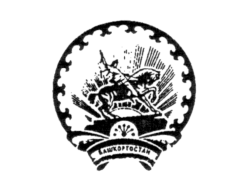 РЕСПУБЛИКА БАШКОРТОСТАНАдминистрация сельского поселения Каралачикский сельсовет муниципального районаФедоровский районРеспублики Башкортостан453291 С. Каралачик, ул. Центральная, 57 ател. 2-51-38УведомлениеУведомлениеФ.И.О.муниципаль-ногослужащего,подавшегоуведомлениеДолжность муниципального служащего с указанием структурного подразделения органаФ.И.О.регистрирующегоПодписьрегистрирующегоПодписьмуниципальногослужащего,подавшегоуведомлениеОтметка о получении копииуведомления(«копиюполучил»,подпись)№ п/пдатарегистрацииФ.И.О.муниципаль-ногослужащего,подавшегоуведомлениеДолжность муниципального служащего с указанием структурного подразделения органаФ.И.О.регистрирующегоПодписьрегистрирующегоПодписьмуниципальногослужащего,подавшегоуведомлениеОтметка о получении копииуведомления(«копиюполучил»,подпись)12345678